 Registration Form for Communicare in Southampton Sponsored Dive: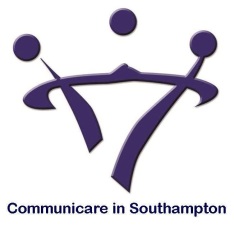 “Splash for Cash” 2020We’re delighted that you’d like to dive for us. We ask for a £10 registration fee and that you pledge to raise a minimum of £30 in sponsorship.When we receive your completed form, registration fee and (optional) photograph we will send you confirmation of your place, a sponsorship form and full instructions for the sessions. The event will take place at the Quays Swimming and Diving Complex, Harbour Parade, Southampton, SO15 1BA.Why do we want a photograph?  We would like a photo to use for our publicity such as posting team Communicare on our Facebook page.  Please email manager@communicareinsouthampton.org.uk or phone 02380 216022 if you have any questions.Please complete the information below:Basic information We need this information to register you as one of our divers and send you information. We will not pass on your details to organisations other than the Active Nation Diving Programme. The information will be shared with the Diving Programme to allow them to ensure that they cater for you safely.Please confirm that:You can swim at least 25m unaided on your front, are confident in deep water and happy to swim without goggles    Yes / NoA bit more information about youWe would like a little bit of information about you which we can use for our publicity including press releases.   Please only give us information in this section which you are happy for us to use in publicity (including social media).  If you have any questions about this please contact Bryony via the Communicare office. How to pay your registration feeCorrect cash can be handed in to one of the Communicare offices (phone for details)Cheque – please make payable to ‘Communicare in Southampton’ BACs – Communicare in Southampton, Acc No:  65819100   Sort Code: 08-92-99 please call it your surname and dive e.g. Smith DivePlease complete the following Signed: ………………………………………………………………………………………. (Parent)	Date: ……………………………….Please return this form, your registration fee and a photograph (photo by email if possible) to manager@communicareinsouthampton.org.uk or to the main office ‘Communicare in Southampton, Voluntary Action Centre, Kingsland Square, Southampton, SO14 1NW’.   NameAddressName of parentPhone number of parentEmergency number (someone we could call during the event)Parents’ email (please print) Do you have any medical condition that the coach should be aware of (eg asthma, allergies, epilepsy)?  Please give details.Are you taking any medication? Please give details.Is there any other relevant information the coach should know? (eg  hearing loss, learning difficulties) How would you like your name to be used on our publicity e.g. David Smith or Dave Smith or just DaveHow would you like your name to be used on our publicity e.g. David Smith or Dave Smith or just DaveHow would you like your name to be used on our publicity e.g. David Smith or Dave Smith or just DaveHow would you like your name to be used on our publicity e.g. David Smith or Dave Smith or just DaveDate of BirthDate of BirthWhy would you like to dive for Communicare in Southampton?Why would you like to dive for Communicare in Southampton?Have you dived before?Have you dived before?What is your previous experience of diving?What is your previous experience of diving?What height are you aiming for?  Are you going to jump (feet first) or dive (head first)?What height are you aiming for?  Are you going to jump (feet first) or dive (head first)?What height are you aiming for?  Are you going to jump (feet first) or dive (head first)?What is your best or worst diving or other daring experience that you are happy to share?Is there anything else you would like us to share?I pledge to raise at least £30 for Communicare in Southampton (required)I pledge to raise at least £30 for Communicare in Southampton (required)I pledge to raise at least £30 for Communicare in Southampton (required)I pledge to raise at least £30 for Communicare in Southampton (required)I will pay my £10 registration fee by (required)Cash –handed into the officeCheque BACsBACsI give Communicare permission to use my photograph and the information I have provided in publicity.  (We will not give out your full date of birth, full address or contact details.)I give Communicare permission to use my photograph and the information I have provided in publicity.  (We will not give out your full date of birth, full address or contact details.)I give Communicare permission to use my photograph and the information I have provided in publicity.  (We will not give out your full date of birth, full address or contact details.)I give Communicare permission to use my photograph and the information I have provided in publicity.  (We will not give out your full date of birth, full address or contact details.)I would like to know more about what Communicare is up to.  Please sign me up for the Communicare in Southampton Supporter email list.  I would like to know more about what Communicare is up to.  Please sign me up for the Communicare in Southampton Supporter email list.  I would like to know more about what Communicare is up to.  Please sign me up for the Communicare in Southampton Supporter email list.  I would like to know more about what Communicare is up to.  Please sign me up for the Communicare in Southampton Supporter email list.  